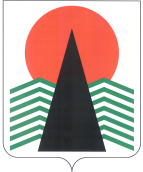 Муниципальное образованиеСельское поселение СентябрьскийНефтеюганский районХанты-Мансийский автономный округ – ЮграСОВЕТ ДЕПУТАТОВ СЕЛЬСКОГО ПОСЕЛЕНИЯ СЕНТЯБРЬСКИЙРЕШЕНИЕп. СентябрьскийО согласовании передачи части полномочий органам местного самоуправления Нефтеюганского района  Руководствуясь частью 4 статьи 15 Федерального закона от 06.10.2003 №131-ФЗ «Об общих принципах организации местного самоуправления в Российской Федерации»,  Уставом сельского поселения Сентябрьский, решением Совета депутатов сельского поселения Сентябрьский от  18.09.2014 № 66 «Об утверждении  Порядка заключения соглашений органами местного самоуправления сельского поселения Сентябрьский с органами местного самоуправления Нефтеюганского района о передаче  (принятии) осуществления части полномочий по решению вопросов местного значения», Совет депутатов сельского поселения  РЕШИЛ:Согласовать заключение соглашений с органами местного самоуправления Нефтеюганского района о передаче им осуществления части полномочий по решению    вопросов местного значения поселения  согласно приложению за счет межбюджетных трансфертов, предоставляемых из бюджета поселения в бюджет муниципального района               в соответствии с бюджетным кодексом Российской Федерации, сроком на один год                         с 1 января 2022 года по 31 декабря 2022 года.Настоящее решение подлежит официальному опубликованию (обнародованию) в бюллетене «Сентябрьский вестник» и размещению на официальном сайте органов местного самоуправления сельского поселения Сентябрьский в сети «Интернет».Глава поселения                                                                                               А.В. Светлаков 	 Перечень полномочий по решению вопросов местного значения поселения, передаваемых на исполнение органам местного самоуправления Нефтеюганского района1) По вопросу: составление и рассмотрение проекта бюджета поселения, утверждение и исполнение бюджета поселения, осуществление контроля за его исполнением, составление и утверждение отчета об исполнении бюджета поселения, передать полномочия в части:- осуществление отдельных функций по исполнению бюджета.2) По решению вопроса местного значения поселения: организация в границах поселения электро-, тепло-, газо- и водоснабжения населения, водоотведения, снабжения населения топливом в пределах полномочий, установленных законодательством Российской Федерации».3) По решению вопроса местного значения поселения: обеспечение проживающих в поселении и нуждающихся в жилых помещениях малоимущих граждан жилыми помещениями, организация строительства и содержания муниципального жилищного фонда, создание условий для жилищного строительства, осуществление муниципального жилищного контроля, а также иных полномочий органов местного самоуправления в соответствии с жилищным законодательством, передать полномочия в части:- обеспечение проживающих в поселении и нуждающихся в жилых помещениях малоимущих граждан жилыми помещениями; - организация содержания муниципального жилищного фонда, создание условий для жилищного строительства;4) По решению вопроса местного значения поселения: владение, пользование и распоряжение имуществом, находящимся в муниципальной собственности поселения, в части:- распоряжение имуществом, находящимся в муниципальной собственности поселения.5) По решению вопроса местного значения поселения: организация библиотечного обслуживания населения, комплектование и обеспечение сохранности библиотечных фондов библиотек  поселения;6)По решению вопроса местного значения поселения: создание условий для организации досуга и обеспечения жителей поселения услугами организации культуры.7)  По решению вопроса местного значения поселения: обеспечение условий для развития на территории поселения физической культуры, школьного спорта и массового спорта, организация проведения официальных физкультурно-оздоровительных и спортивных мероприятий поселения.8) По решению вопроса местного значения поселения: создание условий для развития местного традиционного народного художественного творчества, участия в сохранении, возрождении и развитии народных художественных промыслов в поселении.9) По решению вопроса местного значения поселения: «утверждение генеральных планов поселения, правил землепользования и застройки, утверждение подготовленной на основе генеральных планов поселения документации по планировке территории, выдача градостроительного плана земельного участка, расположенного в границах поселения, выдача разрешений на строительство (за исключением случаев, предусмотренных Градостроительным кодексом Российской Федерации, иными федеральными законами), разрешений на ввод объектов в эксплуатацию при осуществлении строительства, реконструкции объектов капитального строительства, расположенных на территории поселения, утверждение местных нормативов градостроительного проектирования поселений, резервирование земель и изъятие земельных участков в границах поселения для муниципальных нужд, осуществление в случаях, предусмотренных Градостроительным кодексом Российской Федерации, осмотров зданий, сооружений и выдача рекомендаций об устранении выявленных в ходе таких осмотров нарушений, направление уведомления о соответствии указанных в уведомлении о планируемых строительстве или реконструкции объекта индивидуального жилищного строительства или садового дома (далее - уведомление о планируемом строительстве) параметров объекта индивидуального жилищного строительства или садового дома установленным параметрам и допустимости размещения объекта индивидуального жилищного строительства или садового дома на земельном участке, уведомления о несоответствии указанных в уведомлении о планируемом строительстве параметров объекта индивидуального жилищного строительства или садового дома установленным параметрам и (или) недопустимости размещения объекта индивидуального жилищного строительства или садового дома на земельном участке, уведомления о соответствии или несоответствии построенных или реконструированных объекта индивидуального жилищного строительства или садового дома требованиям законодательства о градостроительной деятельности при строительстве или реконструкции объектов индивидуального жилищного строительства или садовых домов на земельных участках, расположенных на территориях поселений, принятие в соответствии с гражданским законодательством Российской Федерации решения о сносе самовольной постройки, решения о сносе самовольной постройки или ее приведении в соответствие с предельными параметрами разрешенного строительства, реконструкции объектов капитального строительства, установленными правилами землепользования и застройки, документацией по планировке территории, или обязательными требованиями к параметрам объектов капитального строительства, установленными федеральными законами (далее также - приведение в соответствие с установленными требованиями), решения об изъятии земельного участка, не используемого по целевому назначению или используемого с нарушением законодательства Российской Федерации, осуществление сноса самовольной постройки или ее приведения в соответствие с установленными требованиями в случаях, предусмотренных Градостроительным кодексом Российской Федерации.», в части: подготовка и утверждение генерального плана поселения, утверждение местных нормативов градостроительного проектирования поселения, утверждение правил землепользования и застройки поселения, утверждение документации по планировке территории, выдача разрешений на строительство, разрешений на ввод объектов в эксплуатацию при осуществлении строительства, реконструкции объектов капитального строительства, расположенных на территории поселения, направление уведомлений, предусмотренных пунктом 2 части 7, пунктом 3 части 8 статьи 51.1 и пунктом 5 части 19 статьи 55 Градостроительного Кодекса РФ, при осуществлении строительства, реконструкции объектов индивидуального жилищного строительства, садовых домов на земельных участках, расположенных на территории поселения, принятие решения о сносе самовольной постройки либо решения о сносе самовольной постройки или её приведении в соответствие с предельными параметрами разрешенного строительства, реконструкции объектов капитального строительства, установленными правилами землепользования и застройки, документацией по планировке территории, или обязательными требованиями к параметрам объектов капитального строительства, установленными Градостроительным кодексом Российской Федерации, другими федеральными законами, в случаях, предусмотренных гражданским законодательством.».10) Обеспечение проживающих в поселении и нуждающихся в жилых помещениях малоимущих граждан жилыми помещениями, организация строительства и содержания муниципального жилищного фонда, создание условий для жилищного строительства, осуществление муниципального жилищного контроля, а также иных полномочий органов местного самоуправления в соответствии с жилищным законодательством», в части:- осуществления муниципального жилищного контроля.11) Составление и рассмотрение проекта бюджета поселения, утверждение и исполнение бюджета поселения, осуществление контроля за его исполнением, составление и утверждение отчета об исполнении бюджета поселения», в части:- осуществление внутреннего муниципального финансового контроля, предусмотренного статьей 269.2 Бюджетного кодекса Российской Федерации, включающего:- контроль за соблюдением положений правовых актов, регулирующих бюджетные правоотношения, в том числе устанавливающих требования к бухгалтерскому учету, составлению и представлению бухгалтерской (финансовой) отчетности муниципальных учреждений;- контроль за соблюдением положений правовых актов, обусловливающих публичные нормативные обязательства и обязательства по иным выплатам физическим лицам из бюджета сельского поселения, а также за соблюдением условий договоров (соглашений) о предоставлении средств из местного бюджета, муниципальных контрактов;- контроль за соблюдением условий договоров (соглашений), заключенных в целях исполнения договоров (соглашений) о предоставлении средств из бюджета, а также условий договоров (соглашений), заключенных в целях исполнения муниципальных контрактов;- контроль за достоверностью отчетов о результатах предоставления и (или) использования бюджетных средств (средств, предоставленных из бюджета), в том числе отчетов о реализации муниципальных программ, отчетов об исполнении муниципальных заданий, отчетов о достижении значений показателей результативности предоставления средств из бюджета- контроль в сфере закупок, предусмотренный пунктом 8 статьи 99 Федерального закона от 05.04.2013 №44-ФЗ «О контрактной системе в сфере закупок товаров, работ, услуг для обеспечения государственных и муниципальных нужд»Пояснительная запискак решению «О согласовании передачи части полномочий органам местного самоуправления Нефтеюганского района»Решение Совета депутатов с.п. Сентябрьский «О согласовании передачи части полномочий органам местного самоуправления Нефтеюганского района» принимается Советом депутатов ежегодно, руководствуясь частью 4 статьи 15 Федерального закона от 06.10.2003 №131-ФЗ «Об общих принципах организации местного самоуправления в Российской Федерации»,  Уставом сельского поселения Сентябрьский, решением Совета депутатов сельского поселения Сентябрьский от  18.09.2014 № 66 «Об утверждении  Порядка заключения соглашений органами местного самоуправления сельского поселения Сентябрьский с органами местного самоуправления Нефтеюганского района о передаче  (принятии) осуществления части полномочий по решению вопросов местного значения».Перечень полномочий по решению вопросов местного значения поселения, передаваемых на исполнение органам местного самоуправления Нефтеюганского района утвержден приложением 1 к решению.05.10.2021                                                                             №166Приложение  к решению Совета депутатовсельского поселения Сентябрьскийот  05.10.2021  № 166